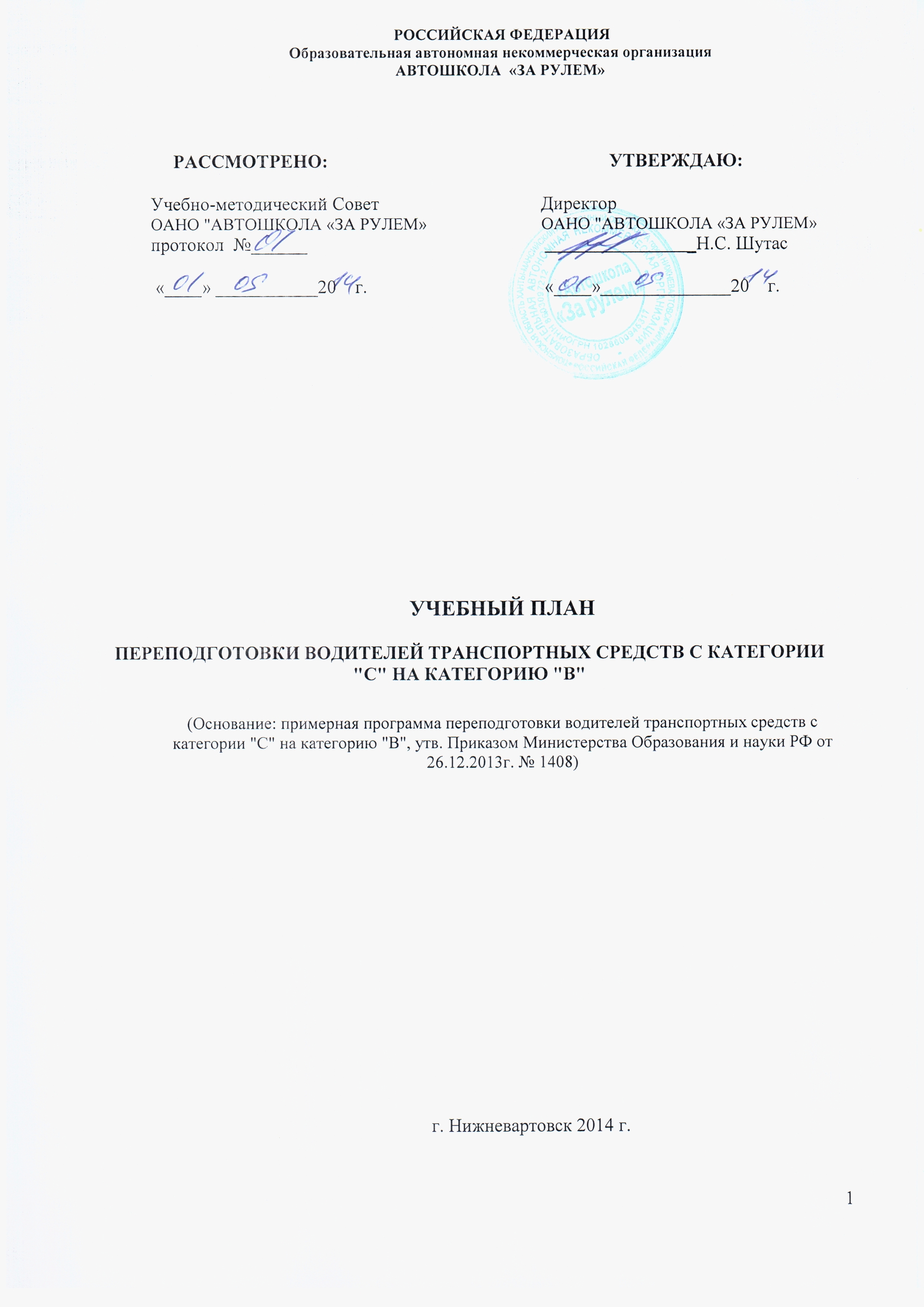 УЧЕБНЫЙ ПЛАН       ПЕРЕПОДГОТОВКИ ВОДИТЕЛЕЙ ТРАНСПОРТНЫХ СРЕДСТВ С КАТЕГОРИИ"C" НА КАТЕГОРИЮ "B"СПЕЦИАЛЬНЫЙ  ЦИКЛ РАБОЧЕЙ ПРОГРАММЫУЧЕБНЫЙ ПРЕДМЕТ«Устройство и техническое обслуживание транспортных средств категории "B" как объектов управления».УЧЕБНЫЙ ПРЕДМЕТ«Основы управления транспортными средствами категории "B".УЧЕБНЫЙ ПРЕДМЕТ«Вождение транспортных средств категории "B" (для транспортных средств с механической трансмиссией)».УЧЕБНЫЙ ПРЕДМЕТ«Вождение транспортных средств категории "B" (для транспортных средств с автоматической трансмиссией)».ПРОФЕССИОНАЛЬНЫЙ ЦИКЛ РАБОЧЕЙ ПРОГРАММЫУЧЕБНЫЙ ПРЕДМЕТ«Организация и выполнение пассажирских перевозок автомобильным транспортом».№ п/пУчебные предметыКоличество часовКоличество часовКоличество часов№ п/пУчебные предметыВсегоВ том числеВ том числе№ п/пУчебные предметыВсегоТеоретические занятияПрактические занятия1.Учебные предметы специального циклаУчебные предметы специального циклаУчебные предметы специального циклаУчебные предметы специального цикла1.1.Устройство и техническое обслуживание транспортных средств категории "B" как объектов управления.121021.2.Основы управления транспортными средствами категории "B".12841.3.Вождение транспортных средств категории "B" (с механической трансмиссией/с автоматической трансмиссией) 26/24-26/242.Учебные предметы профессионального циклаУчебные предметы профессионального циклаУчебные предметы профессионального циклаУчебные предметы профессионального цикла2.1.Организация и выполнение пассажирских перевозок автомобильным транспортом.66-3.Квалификационный экзаменКвалификационный экзаменКвалификационный экзаменКвалификационный экзаменКвалификационный экзамен422Итого60/582634/32Наименование разделов и темКоличество часовКоличество часовКоличество часовНаименование разделов и темВсегоВ том числеВ том числеНаименование разделов и темВсегоТеоретические занятияПрактические занятияРАЗДЕЛ 1. Устройство транспортных средствРАЗДЕЛ 1. Устройство транспортных средствРАЗДЕЛ 1. Устройство транспортных средствРАЗДЕЛ 1. Устройство транспортных средствТема 1.1 Общее устройство транспортных средств категории "B"11-Тема 1.2. Кузов автомобиля, рабочее место водителя, системы пассивной безопасности11-Тема 1.3. Общее устройство трансмиссии11-Тема 1.4. Назначение и состав ходовой части11-Тема 1.5. Общее устройство и принцип работы тормозных систем22-Тема 1.6. Общее устройство и принцип работы системы рулевого управления11-Тема 1.7. Электронные системы помощи водителю11-Итого по разделу88-РАЗДЕЛ 2. Техническое обслуживаниеРАЗДЕЛ 2. Техническое обслуживаниеРАЗДЕЛ 2. Техническое обслуживаниеРАЗДЕЛ 2. Техническое обслуживаниеТема 2.1. Система технического обслуживания11-Тема 2.2. Меры безопасности и защиты окружающей природной среды при эксплуатации транспортного средства11-Тема 2.3. Устранение неисправностей 2-2Итого по разделу422Итого12102Наименование разделов и темКоличество часовКоличество часовКоличество часовНаименование разделов и темВсегоВ том числеВ том числеНаименование разделов и темВсегоТеоретические занятияПрактические занятияТема 1. Приемы управления транспортным средством22-Тема 2. Управление транспортным средством в штатных ситуациях642Тема 3. Управление транспортным средством в нештатных ситуациях422Итого1284Наименование разделов и темКоличество часов практического обученияРАЗДЕЛ 1. Первоначальное обучение вождениюРАЗДЕЛ 1. Первоначальное обучение вождениюЗанятие 1.1. Посадка, действия органами управления 1Занятие 1.2. Пуск двигателя, начало движения, переключение передач в восходящем порядке, переключение передач в нисходящем порядке, остановка, выключение двигателя1Занятие 1.3. Начало движения, движение по кольцевому маршруту, остановка в заданном месте с применением различных способов торможения1Занятие 1.4. Повороты в движении, разворот для движения в обратном направлении, проезд перекрестка и пешеходного перехода1Занятие 1.5. Движение задним ходом1Занятие 1.6. Движение в ограниченных проездах, сложное маневрирование6Занятие 1.7. Движение с прицепом 3Итого по разделу14РАЗДЕЛ 2. Обучение вождению в условиях дорожного движенияРАЗДЕЛ 2. Обучение вождению в условиях дорожного движенияЗАНЯТИЕ 2.1 Вождение по учебным маршрутам 12Итого по разделу12Итого26Наименование разделов и темКоличество часов практического обученияРАЗДЕЛ 1. Первоначальное обучение вождениюРАЗДЕЛ 1. Первоначальное обучение вождениюЗанятие 1.1 Посадка, пуск двигателя, действия органами управления при увеличении и уменьшении скорости движения, остановка, выключение двигателя1Занятие 1.2. Начало движения, движение по кольцевому маршруту, остановка в заданном месте с применением различных способов торможения1Занятие 1.3. Повороты в движении, разворот для движения в обратном направлении, проезд перекрестка и пешеходного перехода1Занятие 1.4. Движение задним ходом1Занятие 1.5. Движение в ограниченных проездах, сложное маневрирование4Занятие 1.6. Движение с прицепом 4Итого по разделу12РАЗДЕЛ 2. Обучение вождению в условиях дорожного движенияРАЗДЕЛ 2. Обучение вождению в условиях дорожного движенияЗанятие 2.1. Вождение по учебным маршрутам 12Итого по разделу12Итого24Наименование разделов и темКоличество часовКоличество часовКоличество часовНаименование разделов и темВсегоВ том числеВ том числеНаименование разделов и темВсегоТеоретические занятияПрактические занятияТема 1. Нормативное правовое обеспечение пассажирских перевозок автомобильным транспортом22-Тема 2. Технико-эксплуатационные показатели пассажирского автотранспорта11-Тема 3. Диспетчерское руководство работой такси на линии11-Тема 4. Работа такси на линии22-Итого66-